Coronavirus: informatie voor ouders van de overheid: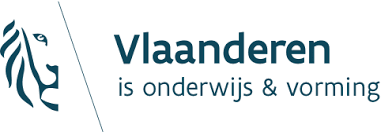 Vanaf maandag 18 mei kunnen de lessen op school herstarten voor bepaalde groepen van leerlingen, die dan gedeeltelijk op school les krijgen. Scholen kunnen kiezen voor een pilootfase op vrijdag 15 mei. Heropstarten kan enkel als de afbouw van de coronamaatregelen niet tot een opflakkering van het virus leidt.Voor de andere leerlingen blijft ‘preteaching’ via afstandsonderwijs van toepassing.Tot de heropstart van de lessen in school gelden volgende maatregelen:De lessen op school blijven geschorst. Leraren geven, vanop afstand, nieuwe leerstof aan je kind.Ouders vangen hun kinderen maximaal thuis op. Lees de regels van de opvang.Enige uitzondering vormen de kwetsbare kinderen in het buitengewoon onderwijs en de internaten. Voor hen blijft opvang hoe dan ook voorzien.